УКРАЇНАПАВЛОГРАДСЬКА  МІСЬКА  РАДАДНІПРОПЕТРОВСЬКОЇ  ОБЛАСТІ(37 сесія VІІІ скликання)РІШЕННЯвід 25.04.2023р.		               	                              №1006-37/VIIІПро затвердження  технічної документації із землеустрою щодо поділу земельної ділянкита надання земельних ділянок у користуванняКеруючись п.34 ч.1 ст.26 Закону України "Про місцеве самоврядування                            в Україні", ст.ст.12,93,123,124,198 Земельного кодексу України, Законом України "Про оренду землі", Законом України "Про землеустрій", Законом України "Про Державний земельний кадастр", Законом України "Про державну реєстрацію речових прав на нерухоме майно та їх обтяжень", Наказом Держкомзему від 23.07.10р. №548 "Про затвердження Класифікації видів цільового призначення земель", рішенням 34 сесії  VII скликання                 від 13.02.2018р. №1062-34/VII "Про затвердження переліку назв вулиць, провулків, проїздів, проспектів, бульварів, площ у місті Павлоград", розглянувши матеріали технічних документацій із землеустрою щодо поділу земельних ділянок, міська радаВ И Р І Ш И Л А :1. Затвердити технічну документацію із землеустрою щодо поділу земельної ділянки: 1.1 Павлоградській технічній школі Товариства сприяння обороні України (ідентифікаційний код хххххххх), Товариству з обмеженою відповідальністю "Павлоградський центральний ринок" (ідентифікаційний код 40865728) загальною                площею 0,4900 га, на вул.Полтавська,129А, кадастровий номер 1212400000:02:035:0023,               вид цільового призначення земель (КВЦПЗ) - 03.02 - (для будівництва та обслуговування будівель закладів освіти), із земель, які знаходяться в постійному користуванні у Павлоградської технічної школи Товариства сприяння обороні України, землі житлової та громадської забудови на окремі земельні ділянки, а саме:- земельна ділянка №1 площею 0,3332 га, кадастровий номер 1212400000:02:035:0029,- земельна ділянка №2 площею 0,1568 га, кадастровий номер 1212400000:02:035:0028.1.2 Комунальному підприємству "Затишне місто" Павлоградської міської ради  (ідентифікаційний код хххххххх), з метою визначення площі земельної ділянки для розробки проєкту та будівництва заводу по переробці ТПВ методом піролізу із загальної                                  площі 17,8413 га, на вул.Тернівська, кадастровий номер 1212400000:03:023:0154,                       вид цільового призначення земель (КВЦПЗ) - 11.02 - (для розміщення та експлуатації основних, підсобних і допоміжних будівель та споруд підприємств переробної, машинобудівної та іншої промисловості), із земель, які надані в постійне користування                 КП "Затишне місто" Павлоградської міської ради, землі промисловості, транспорту, зв'язку, енергетики, оборони та іншого призначення, на окремі земельні ділянки, а саме:- земельна ділянка №1 площею 4,5500 га, кадастровий номер 1212400000:03:023:1026,- земельна ділянка №2 площею 13,2913 га, кадастровий номер 1212400000:03:023:1027.2. Надати:2.1 Павлоградській технічній школі Товариства сприяння обороні України (ідентифікаційний код хххххххх), земельну ділянку площею 0,3332 га,                                             на вул.Полтавська,129А, кадастровий номер 1212400000:02:035:0029, для обслуговування будівлі школи та споруд, вид цільового призначення земель (КВЦПЗ) - 03.02 - (для будівництва та обслуговування будівель закладів освіти), із земель, які знаходяться                           в постійному користуванні у Павлоградської технічної школи Товариства сприяння обороні України, землі житлової та громадської забудови, в постійне користування.2.2 Товариству з обмеженою відповідальністю "Павлоградський центральний ринок" (ідентифікаційний код хххххххх), земельну ділянку площею 0,1568 га,                                             на вул.Полтавська,129А, кадастровий номер 1212400000:02:035:0028, для обслуговування будівель та споруд, вид цільового призначення земель (КВЦПЗ) - 03.02 - (для будівництва та обслуговування будівель закладів освіти), із земель, які знаходяться в постійному користуванні у Павлоградської технічної школи Товариства сприяння обороні України, землі житлової та громадської забудови, в оренду строком на 22 (двадцять два) роки.Строк оренди на даний термін встановлений на підставі голосування депутатів на сесії Павлоградської міської ради.Визначити річну орендну плату за користування цією земельною ділянкою в розмірі 3% від грошової оцінки земельної ділянки згідно порядку встановлення розмірів орендної плати за земельні ділянки, які розташовані на території міста Павлоград, затвердженого рішенням сесії Павлоградської міської ради  від 30.06.2021р. №292-10/VIII.Державний акт на право постійного користування землею від 10.01.1997р. cерії                       ІІ-ДП №004747 зареєстрований за №269, виданий Павлоградському міському учбовому спортивно-технічному центру товариства сприяння обороні України, вважати таким, що втратив чинність.2.3 Комунальному підприємству "Затишне місто" Павлоградської міської ради  (ідентифікаційний код хххххххх), земельну ділянку площею 4,5500 га, на вул.Тернівська, кадастровий номер 1212400000:03:023:1026, для проєктування та будівництва заводу по переробці ТПВ методом піролізу, вид цільового призначення земель (КВЦПЗ) - 11.02 - (для розміщення та експлуатації основних, підсобних і допоміжних будівель та споруд підприємств переробної, машинобудівної та іншої промисловості), із земель, які знаходяться в постійному користуванні у КП "Затишне місто" Павлоградської міської ради, землі промисловості, транспорту, електронних комунікацій, енергетики, оборони та іншого призначення, в постійне користування.Підпункт 2.4 пункту 2 рішення Павлоградської міської ради від 13.12.2022р.                 №836-31/VIII "Про надання у користування земельних ділянок" в частині надання                                        КП "Затишне місто" Павлоградської міської ради (ідентифікаційний код хххххххх), земельної ділянки площею 17,8413 га, на вул.Тернівська, кадастровий номер 1212400000:03:023:0154,          в постійне користування, вважати таким, що втратив чинність.3. Передати до земель міської ради:- земельну ділянку площею 13,2913 га, на вул.Тернівська, кадастровий номер 1212400000:03:023:1027, вид цільового призначення земель (КВЦПЗ) - 11.02 - (для розміщення та експлуатації основних, підсобних і допоміжних будівель та споруд підприємств переробної, машинобудівної та іншої промисловості).4. Зобов’язати землекористувача протягом одного місяця з моменту прийняття даного рішення:4.1 Звернутися до відділу земельно-ринкових відносин для укладання договору оренди земельної ділянки, що надається згідно з п.2 цього рішення.4.2 Забезпечити державну реєстрацію права оренди або права постійного користування на земельну ділянку, що надається згідно з п.2 цього рішення.5. Використовувати надану земельну ділянку за цільовим призначенням, утримувати її у належному санітарному стані, постійно проводити роботи з прибирання та благоустрою наданої і прилеглої території.6. Забезпечити збереження та вільний доступ до мереж інженерних комунікацій, які проходять по наданій території, для проведення ремонтних та профілактичних робіт.7. У разі виникнення  цивільно-правових відносин по забудові, звернутись у міську раду  в місячний термін з клопотанням на переоформлення земельної ділянки.8. Невиконання пункту 5 даного рішення тягне за собою застосування штрафних санкцій згідно з Кодексом України про адміністративні правопорушення.9. Забезпечити:- виконання вимог Постанови КМУ від 28.12.01р. №1789, від 01.08.06р. №1045;- виконання вимог Закону України "Про охорону земель".10. При необхідності знищення або пошкодження дерев і чагарників згідно постанови Кабміну від 28.12.2001 року №1789 погодити розмір шкоди з управлінням екології та природних ресурсів у Дніпропетровській області та органів, які відповідають за стан зелених насаджень, та згідно постанови Кабміну від 01.08.2006р. №1045 погодити порядок видалення дерев, кущів, газонів і квітників.11. При проведенні будівельних робіт землекористувачу отримати спеціальний  дозвіл на зняття та перенесення ґрунтового покриву (родючого шару грунту).12. Рекомендувати Головному управлінню Держгеокадастру у Дніпропетровській області внести відомості до Державного земельного кадастру згідно прийнятого рішення.13. Відповідальність щодо виконання даного рішення покласти на начальника відділу земельно-ринкових відносин.14. Загальне керівництво по виконанню даного рішення покласти на заступника міського голови за напрямком роботи.15. Контроль за виконанням рішення покласти на постійну депутатську комісію                         з питань екології, землеустрою, архітектури, генерального планування та благоустрою.                       Міський голова                                                                                                 Анатолій ВЕРШИНА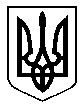 